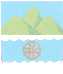 О награждении дипломом городской акции «Мужчина года городского округа Октябрьск – 2021»В соответствии с Положением о городской акции «Мужчина года городского округа Октябрьск», утвержденным постановлением Администрации городского округа Октябрьск Самарской области от 31.01.2020 № 132, протоколом заседания Организационного комитате по подготовке и проведению городской акции «Мужчина года городского округа Октябрьск» от 17 февраля 2021 года, руководствуясь Уставом городского округа Октябрьск Самарской области1. Наградить дипломами и ценными подарками следующих победителей городской акции «Мужчина года городского округа Октябрьск – 2021»:•	в номинации «Мужчина – глава семьи»:– Голова Александра Сергеевича;– Правдина Алексея Николаевича;– Симонова Сергея Алексеевича;– Еремина Сергея Константиновича.•	в номинации «Мужчина – профессионал»:– Ксенофонтова Павла Владимировича;– Мосалькова Александра Анатольевича;– Рудометова Олега Владимировича;– Цикунова Андрея Александровича;– Чистякова Илью Владимировича;– Овчинникова Анатолия Евгеньевича.•	в номинации «Мужчина – защитник»:– Жбанникова Дмитрия Александровича;– Шевлякова Игоря Олеговича;– Тимошенко Дмитрия Александровича;– Сапожникова Александра Вячеславовича. •	в номинации «Мужчина – общественный деятель»:– Черницына Олега Владимировича.2. Настоящее распоряжение вступает в силу со дня его подписания.3. Опубликовать настоящее распоряжение в газете «Октябрьское время» и разместить его на официальном сайте Администрации городского округа Октябрьск в сети «Интернет».4. Контроль за исполнением настоящего распоряжения возложить на и.о. руководителя МКУ г.о. Октябрьск «Управление социального развития Администрации г.о. Октябрьск» Андриевскую Ж. С.Глава городского округа                                                                       А. В. Гожая                                                               Исп. Баринов А.М.Тел.: 8(84646) 2-61-44